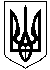 УКРАЇНАОЛЕКСАНДРІЙСЬКА РАЙОННА ДЕРЖАВНА АДМІНІСТРАЦІЯКІРОВОГРАДСЬКОЇ ОБЛАСТІ ВІДДІЛ ОСВІТИвул. 6-го Грудня, .  Олександрія, Кіровоградська область, 28000, тел./факс 05 (235) 4-40-39, е-mail: woorda2015@ukr.net Код ЄДРПОУ 0214413402. 09. 2014 року № 1263                                                              Завідувачу                                                                  обласного навчально – методичного центру                                                                    психологічної служби системи освіти                                                              Чебоненко В.Ф.                                                             Про надання інформаціїпро практичних психологівсистеми освіти Олександрійського району, яких планується залучатидо надання психологічної допомогидітям, які виїхали з зони АТОНа розпорядження голови Кіровоградської облдержадміністрації від 21.08.2014 року №318-р "Щодо виконання плану заходів спрямованих на психологічну, соціальну, економічну адаптацію вимушиних переселенців", зокрема Пункту 4 просимо Вас терміново подати списки психологів       які будуть здійснювати психологічну допомогу, передусім з дітьми які виїхали з зони АТО.Відділ освіти Олександрійської райдержадміністрації повідомляє, що на виконання розпорядження голови Кіровоградської облдержадміністрації від 21. 08. 2014 року № 318 – р «Про виконання плану заходів, спрямованих на психологічну, соціальну, економічну адаптацію вимушених переселенців», з метою надання психологічної допомоги дітям, які виїхали з зони АТО планується залучити наступних практичних психологів загальноосвітніх навчальних закладів району:Хода Марина Леонідівна, практичний психолог Цукрозаводського НВК, освіта вища, кваліфікаційна категорія «Спеціаліст ІІ категорії»;Шовгеля Олена Олександрівна, практичний психолог Головківської ЗШ І – ІІІ ступенів, освіта вища, кваліфікаційна категорія «Спеціаліст ІІ категорії»;Гаврилюк Тетяна Олександрівна, практичний психолог Куколівського НВК, освіта вища, кваліфікаційна категорія «Спеціаліст ІІ категорії»;Совенко Ігор Станіславович, практичний психолог Новопразької ЗШ І – ІІІ ступенів №2, освіта вища, кваліфікаційна категорія «Спеціаліст»;Шило Ольга Павлівна, практичний психолог Войнівської ЗШ І – ІІІ ступенів, освіта вища, кваліфікаційна категорія «Спеціаліст».Начальник відділу освіти                                                         О. Коріненко9 – 07 - 51      Скляренко П.В.   